WielkanocTemat: Śmigus-dyngus.Cele główne:- poznaje jakie pokarmy powinny znaleźć się w koszyczku wielkanocnym;- rozwijanie mowy.- rozwijanie sprawności manualnej.Cele operacyjne: Dziecko:- wymienia elementy, które powinny znaleźć się w koszyczku;- wypowiada się na tematy związane ze zwyczajami Świąt Wielkanocnych- wykonuje zajączka ze skarpetki.Karta pracy cz. 3 str. 79, str.80„Wielkanocny koszyczek” – rozmowa na temat produktów, które należy włożyć do koszyczka inspirowana wysłuchanym wierszem. Następnie Rodzic odczytuje zagadki. Jako rozwiązanie dzieci wybierają odpowiednią rzecz i wkładają do koszyczka. (Mogą to być również obrazki z załącznika, które dziecko będzie wskazywać lub wybierać)Gdy go weźmiesz za uszy, zaraz wszystko nosi,Ma wiklinowy brzuszek, i nazywa się ……….. (koszyk)Długie uszy, szare futro, trochę jest nieśmiały,i z ogonkiem jak pomponik, cały dzień po lesie goni. (zajączek)Co to jest? Kolorowe, malowane, i kraszone i pisane, Na Wielkanoc darowane, (pisanki)Żółciutkie, puchate, w koszu siedzą same,głośno krzyczą: pi, pi, czekając na mamę. (kurczak)Kiedy śnieżek prószy, kiedy słonko świeci,On chodzi w kożuszku, i zimą i w lecie, (baranek)Rodzic pyta czego jeszcze nie włożyliśmy do koszyka? (Sól, kiełbasa, chleb, chrzan.Zapraszam chętne dzieci wraz z Rodzicami do wykonania Wielkanocnego zajączka ze skarpetki. Będzie też potrzebny ryż albo kasza.Oto film, który pomoże Wam w wykonaniu tego zajączka:https://www.youtube.com/watch?v=wAVTm1nNFx8Gra idealna na Wielkanoc (patrz załącznik)Opis: Materiał zawiera 2 karty. Do gry potrzebna będzie wydrukowana plansza do gry, kostka oraz wydrukowane kartki z szablonem jajka dla każdego z Graczy. Gracze kolejno rzucają kostką i rysują części ilustracji znajdujące się w kolumnie pod wylosowaną liczbą oczek. W grze każdy jest zwycięzcą, a gra kończy się po 4 kolejkach rzutów, kiedy każdy z Graczy ma kompletny rysunek pisanki. Gotowy rysunek można dodatkowo pokolorować. Na koniec proponujemy urządzić wystawę z prac stworzonych podczas gry.Karta pracy – Pisanki po sznurku (załącznik)Załączniki do zagadek: 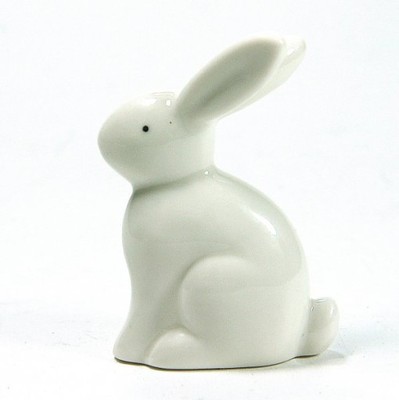 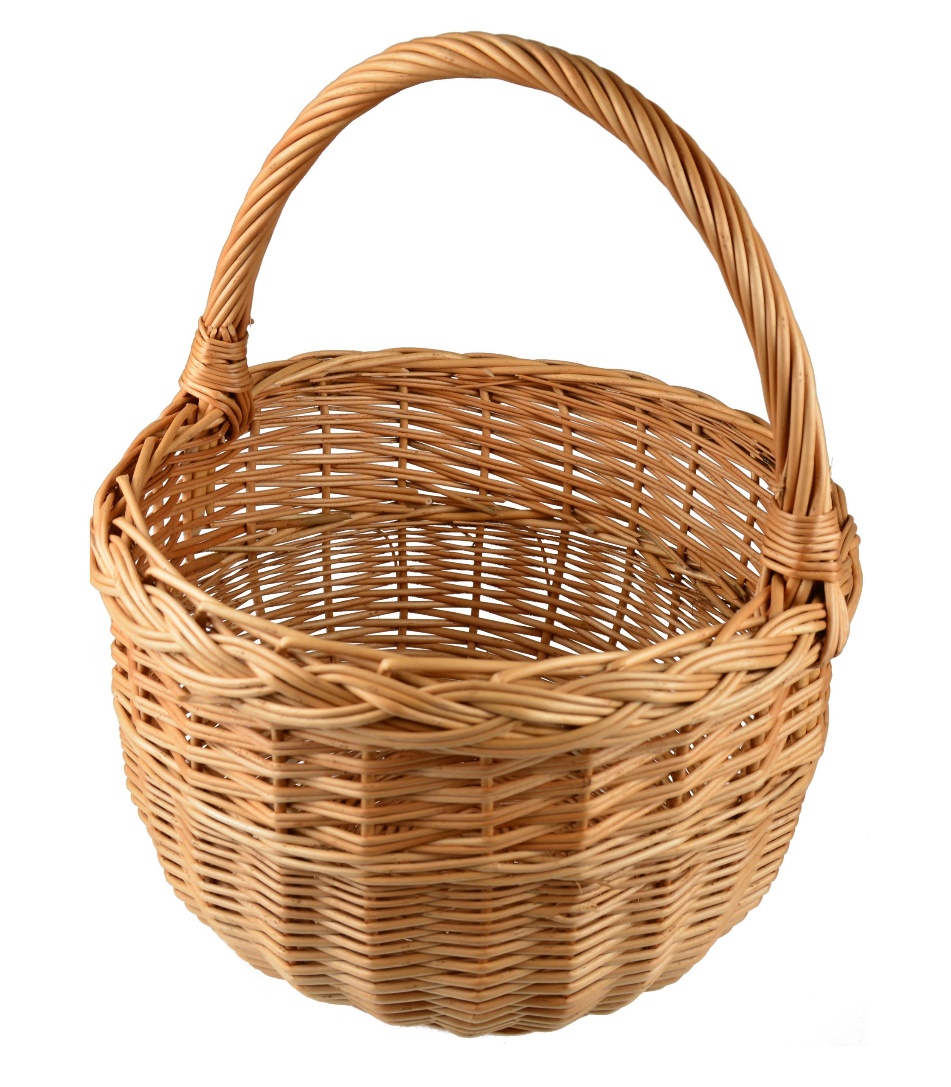 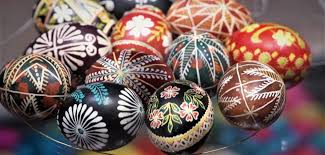 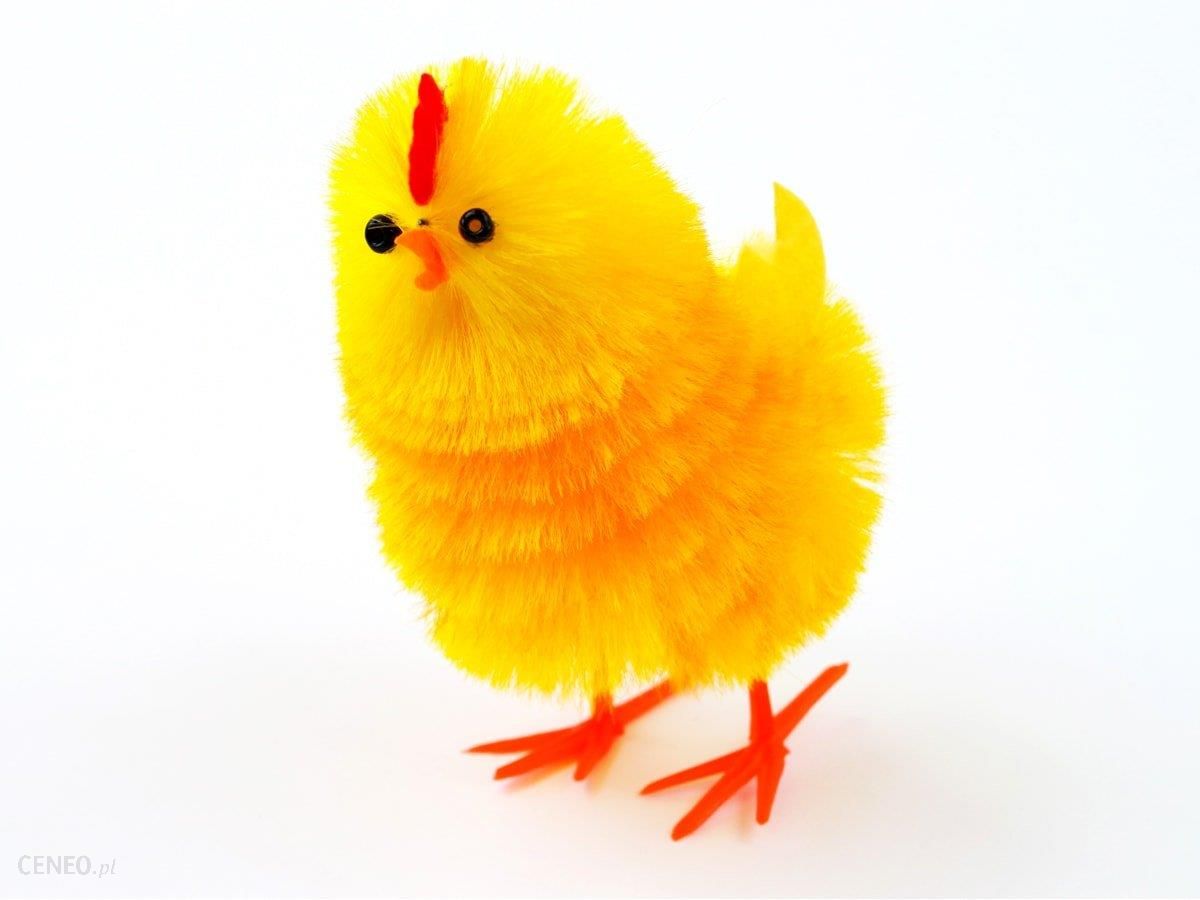 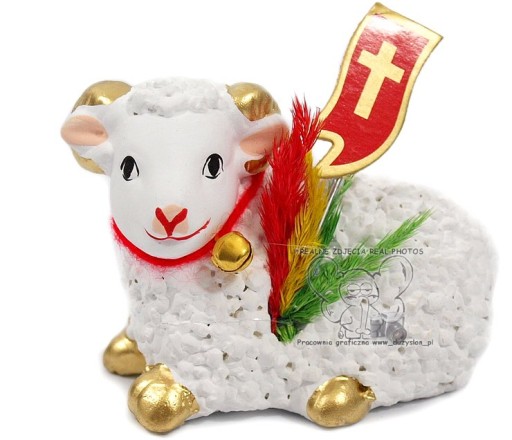 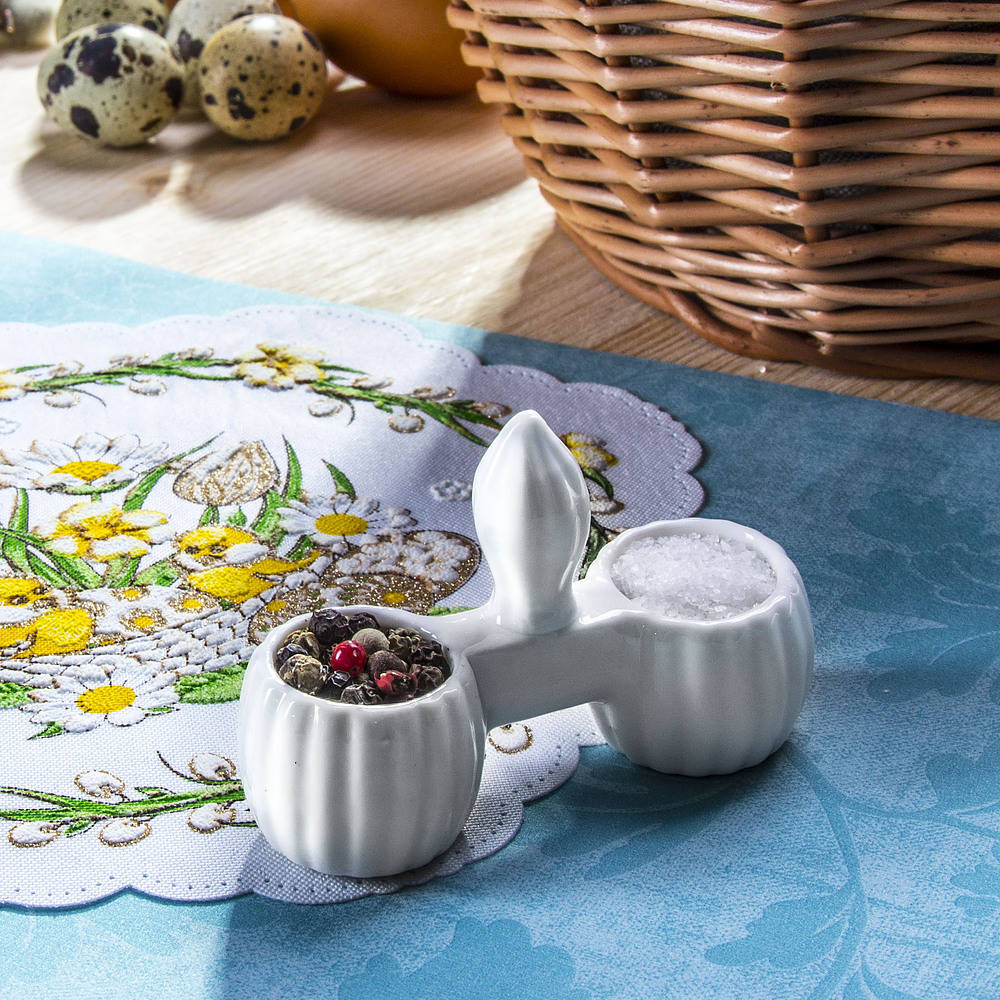 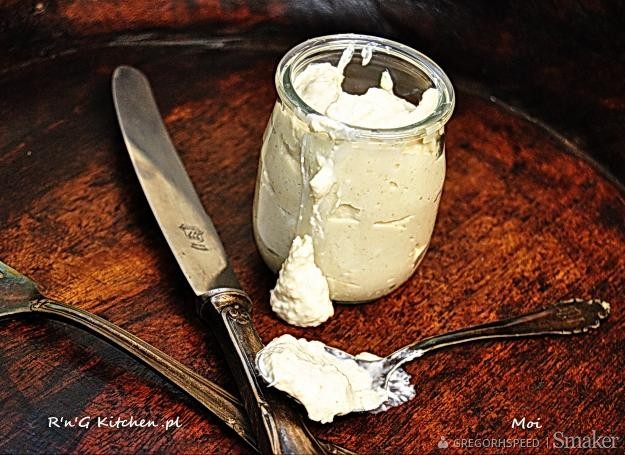 Życzę Radosnych, zdrowych i pogodnych Świąt Wielkanocnych wszystkim moim Uczniom oraz Rodzicom!